J A V N I   P O Z I V za sufinanciranje projekata temeljem Fonda za Gorski kotar iz Proračuna Primorsko-goranske županije za 2020. godinuUVODPrimorsko-goranska županija kontinuirano poduzima aktivnosti radi ravnomjernog gospodarskog i društvenog razvitka svih gradova i općina u njezinom sastavu, a posebice kvarnerskih otoka i Gorskog kotara kao područja s razvojnim posebnostima. Županijska skupština Primorsko-goranske županije je dana 27. ožujka 2014. godine usvojila Deklaraciju o opstojnosti Gorskog kotara s ciljem da se Gorski kotar uvaži kao područje posebnih prirodnih i društvenih ograničenja čiji je razvoj potrebno dodatno poticati. Područje Gorskog kotara posebno zaostaje u razvijenosti u odnosu na ostatak Primorsko-goranske županije te je iznimno zastupljen problem depopulacije. Nedostaju bazični životni preduvjeti kao što su dovoljan broj radnih mjesta, dostupnost zdravstvenih, obrazovnih i socijalnih usluga te odgovarajuća vodoopskrba i odvodnja. Određeni dijelovi ove mikroregije nisu zadovoljavajuće prometno povezani što otežava opskrbu stanovništva, posebno u zimskom periodu kada cijelo područje Gorskog kotara ostaje izolirano. Primorsko-goranska županija provodi poseban program sufinanciranja putem Fonda za Gorski kotar (u daljnjem tekstu: Fond) kao nastavak svih dosadašnjih aktivnosti.CILJ FONDA ZA GORSKI KOTARCilj Fonda je pridonijeti održivom razvoju jedinica lokalne samouprave na području Gorskog kotara u smislu poboljšanja dostupnosti lokalne infrastrukture te njihovoj gospodarskoj, socijalnoj i demografskoj revitalizaciji. Fond je koncipiran kao odgovor na razvojne prioritete  lokalne razine i predstavlja podršku u unapređenju, komunalne, socijalne i javne infrastrukture te stvaranje preduvjeta za nova ulaganja i gospodarski oporavak na području Gorskog kotara.Fond u potpunosti prati osnovni cilj i temeljna načela politike regionalnog razvoja, a posebno Zakona o brdsko-planinskim područjima („Narodne novine“ broj 118/18).FINACIRANJEU Proračunu Primorsko-goranske županije za 2020. godinu, Razdjel 9. Upravni odjel za regionalni razvoj, infrastrukturu i upravljanje projektima, planiran je Fond u okviru kojeg su sredstva namijenjena za sufinanciranje projekata jedinica lokalne samouprave na području Gorskog kotara.PODNOŠENJE PRIJAVAPodnositelj prijave podnosi prijavu za dodjelu sredstava na temelju Javnog poziva za iskaz interesa za sufinanciranje projekata temeljem Fonda.Javni poziv se objavljuje na službenoj internet stranici Primorsko-goranske županije www.pgz.hr.PRIHVATLJIVI PRIJAVITELJI         	Pravo na podnošenje prijava imaju jedinice lokalne samouprave na području Gorskog kotara.  	Prihvatljivi prijavitelj može prijaviti 1 (jedan) ili više projekata.PRIHVATLJIVE AKTIVNOSTI I TROŠKOVIPrihvatljive su aktivnosti koje se provode na objektima javne namjene u vlasništvu/upravljanju/korištenju prihvatljivih prijavitelja ili pravnih subjekata čiji su (su)osnivači prihvatljivi prijavitelji ili su javno dobro za opću uporabu, a na raspolaganju su široj lokalnoj zajednici i čija provedba će pridonijeti povećanju standarda usluga na području Gorskog kotara.Prihvatljive aktivnosti su sve aktivnosti vezane za izgradnju, nadogradnju, rekonstrukciju, obnovu, adaptaciju i/ili održavanje (nekretnine, pokretnine, uređaji, plutajući objekti i sl.) iz područja socijalne, društvene, javne, turističke, komunalne, gospodarske i druge infrastrukture te energetske učinkovitosti i obnovljivih izvora energije. Prihvatljiva aktivnost je i nabava opreme vezano za realizaciju prijavljenog projekta.Prihvatljivi su troškovi vezani za izvođenje radova, usluge nadzora gradnje (stručni, projektantski nadzor i koordinator zaštite na radu), troškovi održavanja te troškovi nabavljene opreme u sklopu prihvatljivih aktivnosti.Porez na dodanu vrijednost nije prihvatljivi trošak u dijelu u kojem ga prijavitelj može koristiti kao pretporez u smislu Zakona o porezu na dodanu vrijednost.Za prihvatljive aktivnosti prihvatljivost troškova počinje s danom                                1. siječnja 2020. godine.U slučaju da prijavitelj tek po odobravanju sredstava temeljem ovog Javnog poziva pokreće postupak nabave roba/radova/usluga za prijavljeni projekt, dužan je Upravnom odjelu za regionalni razvoj, infrastrukturu i upravljanje projektima dostaviti ugovor s odabranim izvođačem/izvršiteljem/isporučiteljem najkasnije do 1. listopada 2020. godine.Prijavitelj je dužan izvođača radova uvesti u posao i započeti radove vezano za prijavljeni projekt najkasnije do 15. listopada 2020. godine.Navedeni rokovi predstavljaju bitne sastojke i istovremeno raskidne uvjete ugovora o sufinanciranju na način da se u slučaju nepostupanja i/ili kašnjenja u postupanju odabranog prijavitelja raskida ugovor o sufinanciranju.U slučaju raskida ugovora o sufinanciranju, odabrani prijavitelj može najviše do prethodno odobrenog iznosa sufinanciranja dostaviti novu prijavu uz uvjet da se radi o projektu koji je već započeo s provedbom odnosno da su u trenutku podnošenja nove prijave radovi već u tijeku. U protivnom, sredstva koja su bila dodijeljena odabranom prijavitelju nakon raskida ugovora o sufinanciranju raspodijelit će se ravnomjerno na jednake iznose između jedinica lokalne samouprave na području Gorskog kotara za prethodno prijavljene i/ili nove projekte, uz uvjet da se radi o projektima koji su već u fazi provedbe i za koje je izvjesno da će biti realizirani do kraja 2020. godine. Iznimno, propisani rokovi se ne primjenjuju u slučaju kada se sredstva temeljem Javnog poziva odobravaju nakon 15. listopada 2020. godine. U tom slučaju mora se raditi o projektima za koje su aktivnosti već u tijeku.KRITERIJI ZA ODABIRRaspodjela sredstva planiranih u okviru Fonda vršiti će se ravnomjerno na jednake iznose između  jedinica lokalne samouprave na području Gorskog kotara.Kriteriji koju moraju biti ispunjeni prilikom odobravanja sredstava temeljem Fonda su sljedeći: projekt ne smije biti sufinanciran iz proračunskih razdjela drugih upravnih tijela Primorsko-goranske županije u tekućoj godiniukoliko se radi o projektu koji uključuju radove moraju biti ispunjeni svi zakonom propisani uvjeti za početak gradnjelokacija projekta mora biti na području jedinice lokalne samouprave na području Gorskog kotaraprojekt mora doprinijeti održivom razvoju na području Gorskog kotara.SADRŽAJ PRIJAVE Prijava projekta provodi se ispunjavanjem sadržaja i dostavom obrasca za prijavu  i pripadajućih izjava koji se preuzimaju na internet stranici Primorsko-goranske županije www.pgz.hr.	Obrazac za prijavu mora biti ispunjen, potpisan i ovjeren uz prateće priloge sukladno Uputama za prijavitelje koje su dostupne na internet stranici Primorsko-goranske županije www.pgz.hr.NAČIN PRIJAVE	Prijave se mogu dostaviti na dva načina:poštom preporučeno na adresu:PRIMORSKO-GORANSKA  ŽUPANIJAUpravni odjel za regionalni razvoj, infrastrukturu i upravljanje projektima" Prijava na Javni poziv za sufinanciranje projekata  temeljem Fonda za Gorski kotar  iz Proračuna Primorsko-goranske županije za 2020. godinu"Riva 10,  51 000  Rijekaosobnom dostavom u Pisarnicu Primorsko-goranske županije na adresi:Riva 1051 000   Rijeka ROK ZA PODNOŠENJE PRIJAVAJavni poziv ostaje otvoren sve do iskorištenja sredstava osiguranih u Proračunu Primorsko-goranske županije za 2020. godinu, razdjel 9. Upravni odjel za regionalni razvoj, infrastrukturu i upravljanje projektima, a najkasnije do 15. studenog 2020. godine.Prijave zaprimljene izvan roka za prijavu neće se razmatrati.Odluke o odabiru donosit će se sukladno dinamici pristiglih prijava za vrijeme trajanja Javnog poziva temeljem prijedloga Povjerenstva za odabir.Sve dodatne informacije mogu se dobiti telefonom na broj 051 351-905 i                   051 351-900. NAČIN OBJAVE INFORMACIJA	Sve obavijesti i promjene vezane uz Javni poziv bit će objavljene na službenoj internet stranici Primorsko-goranske županije.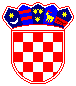 REPUBLIKA HRVATSKA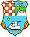 PRIMORSKO-GORANSKA ŽUPANIJAUpravni odjel za regionalni razvoj, infrastrukturu i upravljanje projektima